PROVOZNÍ ŘÁDzpracovaný pro Mateřskou školu v souladu s požadavky § 7, odst. 2, zákona č. 258/2000 Sb. a vyhl. č. 410/2005 Sb. v platném znění Obsah:Základní body dle doporučení orgánu ochrany veřejného zdravíVýtah z ustanovení vyhl. 410/2005 Sb. v platném zněníZáznam o seznámení zaměstnanců se změnami Provozního řáduI.Údaje o zařízeníNázev subjektu: Základní škola a mateřská škola, Hrabětice, příspěvková organizaceAdresa subjektu: Kostelní 216, 671 68           MŠ – Hrušovanská 167Schválená kapacita: 40II.Údaje o využívání prostor školy a pozemků(pokud se školy týká)Zájmové činnosti, kroužky (uveďte, jaké kroužky se v prostorách školy provozují, jedná se především o kroužky provozované školou, nikoli o činnosti konané jiným právním subjektem) Individuální logopedická péče v rámci předškolního vzdělávánízařazování a organizování společných činností pro žáky a jejich rodičeakce školy pro děti ( i jejich rodiče )třídní schůzkyIII.Režim dne Provoz školy týkající se aktivit určených dětem (uveďte od kolika do kolika hodin je školní budova využívána žáky školy pro potřeby výuky. Jedná se především v návaznosti na rozvrh dle právního předpisu a v návaznosti na školní vzdělávací program. 	Vnitřní denní režim při vzdělávání dětí	Předškolní vzdělávání dětí podle stanoveného školního vzdělávacího (rámcového) programu probíhá v základním denním režimu:třída: provoz od 6.30 do 16.002. třída:  provoz od 7.45 do 14.30Děti ze 2.tř. se scházejí do 7.45 v první třídě.Děti ze 2.tř. přecházejí po ukončení provozu 2.tř. do 1.tř.Povinné předškolní vzdělávání se určuje od 7.45 – 11.45 hodPovinné předškolní vzdělávání se určuje od 7.45 – 11.45 hodObjekt je využíván od 6.30 do 16.00 hodDojíždění dětí (uveďte, zda vůbec nebo z jaké průměrné vzdálenosti žáci do školy dojíždějí)Maximální vzdálenost – spádová oblast školy  Pobyt venku (časové zařazení, délka pobytu, způsob využití pobytu venku např. školní hřiště apod.)dopoledne – zpravidla 2 hod podle počasíodpoledne podle počasí a délky pobytu dětí v MŠVýukaZačátek provozu MŠ v: 6.30 hodinUkončení provozu MŠ  v: 16.00 hodinZpůsob výuky (tradiční, netradiční, alternativní apod.): tradičníMikroklimatické podmínkyOsvětleníMísta musí být v učebnách orientována tak, aby žáci nebyli v zorném poli oslňováni jasem osvětlovacích otvorů a ani si nestínili místo zrakového úkolu.Pro děti se zrakovým postižením nebo zrakovými vadami je nutné zajistit denní i umělé osvětlení odpovídající specifickým potřebám podle stupně jejich postiženíVětráníProstory zařízení pro výchovu a vzdělávání a provozoven pro výchovu a vzdělávání určených k pobytu musí být přímo větratelné. Při poklesu teploty vzduchu v učebnách určených k pobytu dětí ve třech po sobě následujících dnech pod 18oC, ne však méně než 16oC, nebo při poklesu teploty vzduchu v těchto učebnách v jednom dni pod 16oC musí být provoz zařízení pro výchovu a vzdělávání a provozoven pro výchovu a vzdělávání zastaven.Při extrémních venkovních teplotách, kdy maximální venkovní teplota vzduchu je vyšší než 30oC nebo kdy je výsledná teplota kulového teploměru tg max vyšší než 31oC, musí být přerušeno vyučování a zajištěno jiné náhradní opatření pro děti s možností pobytu mimo budovu včetně zajištění pitného režimu.Pokud venkovní stav prostředí neumožňuje využít přirozené větrání pro překročení přípustných hodnot škodlivin ve venkovním prostředí, musí být mikroklimatické podmínky a větrání čerstvým vzduchem zajištěny vzduchotechnickým zařízením.Přirozené větrání musí být v případě těsných oken zajištěno systémy mikroventilace nebo větracími štěrbinami. Pro zlepšení stavu vzduchu ve výukových místnostech je možno použít například krátkodobé intenzivní větrání s otevřením oken (pokud to stav vnějších prostředí dovoluje) například na počátku vyučovací hodiny pouze za přítomnosti pedagogického zaměstnance. IV.Režim stravování včetně pitného režimu  StravováníZpůsob zajištění stravování (vlastní jídelna, jiné smluvní zařízení): vlastní vývařovna s výdejnouDoba vydávání oběda (od – do): od 11.15 do 12.00 hodMožnost doplňkového občerstvení: ovoce, zelenina,  pitný režimRežim svačin (způsob zajištění a podávání): 8.15 ( menší děti ), 8.30 ( větší děti ) – vlastní kuchyněDoba (průměrná) vymezená pro konzumaci oběda: 30 minPitný režimZajištění pitného režimu: (školní jídelnou, vlastní…) – vlastní kuchyněDruh nápojů: pitný režim – čaj, ostatní voda s citronem, kakao, mléko, ochucené mlékoMožnost frekvence podávání nápojů:  vždy k dispoziciManipulace s nápoji (skleničky v jídelně, nápoj ve várnici apod.) vlastní hrníček, sklenička, várnice na nápojeV.Podmínky pohybové výchovy Zahrada: ANO Vybavení : hrací zahradní prvky, koloběžky, odrážedla, pískoviště, drobné hračky na písek, auta, míčeVýuka plavání: (vlastní bazén, jiné smluvní zařízení): plánováno v Hrušovany nad JevišovkouMimoškolní využití zařízení (např. hodiny určené veřejnosti, pronájem, otevření hřiště o víkendech a odpoledních hodinách) neVI.Úklid prostor školyÚklid v zařízení pro výchovu a vzdělávání v prostorách určených pro trvalý pobyt žáků se provádídenně setřením všech podlah a povrchů na vlhko, u koberců vyčištěním vysavačem, denně vynášením odpadků, denně za použití čisticích prostředků s dezinfekčním účinkem umytím umývadel, pisoárových mušlí a záchodů, nejméně jednou týdně omytím omyvatelných částí stěn hygienického zařízení a dezinfikováním umýváren a záchodů, nejméně dvakrát ročně umytím oken včetně rámů, svítidel a světelných zdrojů, nejméně dvakrát ročně celkovým úklidem všech prostor a zařizovacích předmětů,malováním jedenkrát za 3 roky nebo v případě potřeby častěji apravidelnou údržbou nuceného větrání nebo klimatizace a čištěním vzduchotechnického zařízení podle návodu výrobce nebo dodavatele.VII.Úklid a výměna lůžkovinVýměna lůžkovin v Mateřské škole se provádí nejméně jednou za 3 týdny, výměna ručníků jednou za týden; v případě potřeby ihned. Použité lůžkoviny se nesmí třídit v pobytových místnostech a ukládají se do vhodných transportních obalů, které zabraňují kontaminaci okolí nečistotami. Obaly musí být vhodné k praní nebo omyvatelné a dezinfikovatelné nebo na jedno použití. Použité lůžkoviny v obalech se skladují ve vyčleněném prostoru.Čisté lůžkoviny se skladují v samostatných skladech nebo v čistých, uzavíratelných skříních nebo na policích v obalech.Úklid se provádí : běžně Jar, Ajax, Clin, Umy, Pulirapid / desinfekce – Savo, Sanitol, dezinfekce antibakteriální dezinfekce  - Covid 19Tento Provozní řád bude sloužit jako jeden ze základních podkladů pro tvorbu rozvrhů, časového režimu školy. Všichni pracovníci s ním budou seznámeni a jsou povinni jej dodržovat.VIII.Podmínky pro zajištění pobytu dětí do 3 let věkuPočty hygienických zařízení v provozovnách živnost péče o dítě do 3 let věku v denním režimu se stanoví takto: záchody a umývárny u těchto zařízení se nedělí podle pohlaví a na 5 dětí musí připadat 1 dětská mísa a 1 umyvadlo. Počet dětských mís lze z jedné třetiny nahradit dětskými nočníky. Umyvárna se dále vybavuje podle věku dětí dětskou vaničkou se sprchou nebo sprchovým boxem a s přívodem tekoucí pitné studené a teplé vody. Umyvadla se osazují tak, aby výška horní hrany nepřekročila 43 cm nad podlahou. Umyvadla a sprcha musí být opatřena pouze jedním výtokem vody napojeným na centrální mísící baterii umístěnou mimo dosah dětí. ( Užívá se dle potřeby přebalovací podložka na vymezeném lůžku, případně použité leny se hází do speciálního odpadkového koše. )V Hraběticích dne 1.9.2020				……………………………….Mgr. Vladimíra Bobkováředitelka školyNázevVerzeSchvalujeZpracovalÚčinnostProvozní řád pro školy, školská zařízení1.00Statutární orgánBc. Jaroslav Kocián, OZO v prevenci rizik, (BEPR/010/PRE/2013)01. 9. 2020podpisypodpisy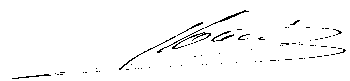 6:30 – 8:30Příchod dětí do mateřské školy, předávání dětí pedagogickým pracovnicím do třídy, volně spontánní zájmové aktivity, řízená, skupinová, individuální práce, pohybové aktivity     8:15 – 8:458:45 – 9:15Hygiena , svačinaŘízená práce, individuální, skupinové, zájmové hry     9:15 -  11.15Pobyt venku11:15 -12:00Oběd a osobní hygiena dětí, klidové činnosti, příprava ke spánku12.00 – 14.00Spánek a odpočinek dětí respektující rozdílné potřeby dětí,individuální práce s dětmi s nižší potřebou spánku14:00 -15.00Odpolední svačina, osobní hygiena, oblékání15.00 -16:00Volné činnosti a aktivity dětí řízené pedagogickými pracovníkyzaměřené především na hry, zájmové činnosti a pohybové aktivity dětí, v případě pěkného počasí mohou probíhat na zahradě mateřské školy6:30 – 8:306.30 – 7.45Příchod dětí do mateřské školy, předávání dětí pedagogickým pracovnicím do třídy, volně spontánní zájmové aktivity, řízená, individuální, skupinová práce, pohybové aktivity     8:30 – 9.00Hygiena, svačina     9:00 -  9:30Volné činnosti a aktivity dětí řízené pedagogickými pracovníkyzaměřené především na hry a zájmovou činnost, práce s integrovanými dětmi, řízené aktivity, individuální činnost9:30 -11:30    Osobní hygiena, příprava na pobyt venku, pobyt dětí venku, příp. náhradní činnost11:30 -12:00Oběd a osobní hygiena dětí, příprava na odpočinek, klidové činnosti12:00 – 14:00Spánek a odpočinek dětí respektující rozdílné potřeby dětí,individuální práce s dětmi s nižší potřebou spánku14:00 -15.00Odpolední svačina, osobní hygiena15.00 -16:00Volné činnosti a aktivity dětí řízené pedagogickými pracovníkyzaměřené především na hry, zájmové činnosti a pohybové aktivity dětí, v případě pěkného počasí mohou probíhat na zahradě mateřské školy